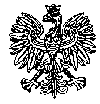 KOMENDA  WOJEWÓDZKA  POLICJIz siedzibą w RadomiuSekcja Zamówień Publicznych	ul. 11 Listopada 37/59, 26-600 Radom		fax. 47 701 31 03          Radom, dnia  16.02.2024r.ZP – 462 /24INFORMACJA Z OTWARCIA OFERTdotyczy postępowania o udzielenie zamówienia publicznego ogłoszonego na usługi
w trybie podstawowym bez możliwości prowadzenia negocjacji, na podstawie art. 275 pkt 1
 w przedmiocie zamówienia: „Usługi społeczne z zakresu badań psychologicznych kierowców pojazdów Policji oraz kierowców zawodowych, realizowane na podstawie rozporządzenia Ministra Zdrowia 
z dnia 8 lipca 2014 r. w sprawie badań psychologicznych osób ubiegających 
się o uprawnienia do kierowania pojazdami, kierowców oraz osób wykonujących 
prace na stanowisku kierowcy ( Dz. U. z 2022 r., poz. 165 ) dla funkcjonariuszy 
i pracowników pełniących służbę/pracę na terenie działania KMP/KPP w: 
Makowie Mazowieckim, Ostrowi Mazowieckiej, Węgrowie, Wyszkowie, Lipsku, Ciechanowie, Pułtusku, Szydłowcu, Sochaczewie, Garwolinie, Żurominie” Nr sprawy 3 /24 ( 884625 ) Nr wewnętrzny postępowania 3 /24 ( ID 884625 )Nr ogłoszenia o zamówieniu w BZP: 2024 /BZP 00094029/01 z dnia 06.02.2024 rokuZamawiający - Komenda Wojewódzka Policji z siedzibą w Radomiu, działając na podstawie 
art. 222  ust. 5 ustawy z dnia 11 września 2019r. Prawo zamówień publicznych ( Dz. U. z 2023r. poz. 1605 i 1720 z późn. zm. ) informuje, iż w wyznaczonym przez Zamawiającego terminie tj. do dnia 31.01.2024r., do godziny 10:00 – wpłynęło trzynaście ofert  w przedmiotowym postępowaniu prowadzonym za pośrednictwem platformazapupowa.pl pod adresem: https://platformazakupowa.pl/pn/kwp_radom  ( ID 884625 ).   Nazwy albo imiona i nazwiska oraz siedziby lub miejsca prowadzonej działalności gospodarczej albo miejsca zamieszkania Wykonawców, których oferty zostały otwarte, ceny lub koszty zawarte w ofertach:OFERTA NR 1 zadanie 8   Pracownia Psychotechniczna Milena Jóźwik-Kłak ul. Przemysłowa 1326-400 PrzysuchaZadanie nr 8 - Cena brutto oferty - 4 500,00 złOFERTA NR 2 zadanie 2Milena Stefańczuk „Pracownia Psychologiczna”   ul. 3-go Maja 6707-300 Ostrów Mazowiecka Zadanie nr 2- Cena brutto oferty -   19 950,00 złOFERTA NR 3 zadanie 9 AUTOMAR – Marek Stasiakul. Reymonta 2596-500 SochaczewZadanie nr 9- Cena brutto oferty -   12 600,00 złOFERTA NR 4 zadanie 6 Przedsiębiorstwo Handlowo Usługowe TRANS-LAB Małgorzata Faderewskaul. Ks. Piotra Ściegiennego 10/1506-400 CiechanówZadanie nr 6- Cena brutto oferty - 15 000,00 złOFERTA NR 5 zadanie 13 Gabinety Psychologiczne i Lekarskie PERSONMED Rafał Krąpiecul. Kusocińskiego 1A lok.426-600 RadomZadanie nr 13- Cena brutto oferty - 140 550,00 złOFERTA NR 6 zadanie 10 GAYA Diagnoza i Terapia, Mariola Białeckaul. Kościuszki 52 lok.708-400 GarwolinZadanie nr 10- Cena brutto oferty -   17 700,00 złOFERTA NR 7 zadanie 5 Pracownia Psychologiczna Ewelina Wojcieszkiewicz-Kubickaul. 1-go Maja 2127-300 LipskoZadanie nr 5- Cena brutto oferty -   5 550,00 złOFERTA NR 8 zadanie 1, 7 Szpital Powiatowy „Gajda-Med” Sp. z o.o.ul. Teofila Kwiatkowskiego 1906-102 PułtuskZadanie nr 1- Cena brutto oferty - 11 700,00 złZadanie nr 7- Cena brutto oferty - 12 000,00 złOFERTA NR 9 zadanie 3Firma Usługowa ATAP Bartosz Tulwin ul. Mickiewicza 6 lokal 1607-200 WęgrówZadanie nr 3- Cena brutto oferty -   15 600,00 złOFERTA NR 10 zadanie 13Centrum Psychologiczne „EGO”Dorota Mitek-ZimnickaAl. Józefa Grzecznarowskiego 2 lok. 60126-600 RadomZadanie nr 13- Cena brutto oferty - 140 550,00 złOFERTA NR 11 zadanie 4, 7 Gabinet Psychologiczny –Pracownia Psychologiczna Marzena Puławska ul. Tadeusza Kościuszki 3007-200 WyszkówZadanie nr 4- Cena brutto oferty - 14 700,00 złZadanie nr 7- Cena brutto oferty - 12 000,00 złOFERTA NR 12 zadanie 13 Pracownia Psychologiczna „KMP” Kinga Piotrowska ul. Narutowicza 1 lok. 226-600 RadomZadanie nr 13- Cena brutto oferty - 140 550,00 złOFERTA NR 13 zadanie 1 Pracownia Psychologiczna Marta Karwowska-Boryceuszul. Św. Stanisława Kostki 1106-300 PrzasnyszZadanie nr 1- Cena brutto oferty - 11 700,00 zł  Z poważaniemKIEROWNIK                                                                                                                                                                                                            	 	 Sekcji Zamówień Publicznych                                                                                         	  	  KWP z siedzibą w Radomiu                                                                                         	      / - / Justyna KowalskaInformację z otwarcia ofert  opublikowano na platformie zakupowej Open Nexus, pod adresem www.platformazaqkupowa.pl/pn/kwp_radom w dniu 16.02.2024r.Opr. A.S.